Advisement Plan -- Applied Statistics and Research Methods Degree Requirement – Master of Science (30-35 credits)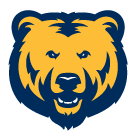 Student’s Name: 										Last Four of Bear Number: 								Students are responsible for completing the following steps:☐ Advisement Plan/Checklists completed				Date Completed:			☐ Master’s Project requirements completed			Date Completed:			☐ Application for Graduation submitted to the Graduate School	Date Completed: 			Advisor’s Signature/Date: 										Student’s Signature/Date: 										Version: January 16, 2019Required Major Credits — 11 hoursRequired Major Credits — 11 hoursCourse NumberCourse TitleCreditsSemester CommentsSRM 502Applied Statistics3SRM 520Introduction to Statistical Computing1SRM 531Research and Statistical Consulting I1SRM 600Introduction to Graduate Research3SRM 697Master's Project3Select One Concentration AreaSelect One Concentration Area*Applied Statistics Concentration — 24 hours *Applied Statistics Concentration — 24 hours SRM 551Mathematical Statistics with Applications I4SRM 552Mathematical Statistics with Applications II4SRM 608Experimental Design3SRM 610Statistical Methods III3SRM 625Applied Multiple Regression Analysis3SRM 635Categorical Data Analysis3Elective Credits (minimum) Electives must be approved by advisor prior to enrollment.4Course:Course:*Research Methods Concentration — 19 hours *Research Methods Concentration — 19 hours PSY 674Measurement I: Classical Test Theory3SRM 665Data Analysis for Decision-Making3SRM 670Evaluation: Models and Designs3SRM 680Introduction to Qualitative Research3Elective credits (minimum) Electives must be approved by advisor prior to enrollment.4Course:Course:Choose 3 credits from: Choose 3 credits from: SRM 625Applied Multiple Regression Analysis3SRM 660Mixed Methods Research3SRM 685Educational Ethnography3SRM 686Qualitative Case Study Research3SRM 687Narrative Inquiry3